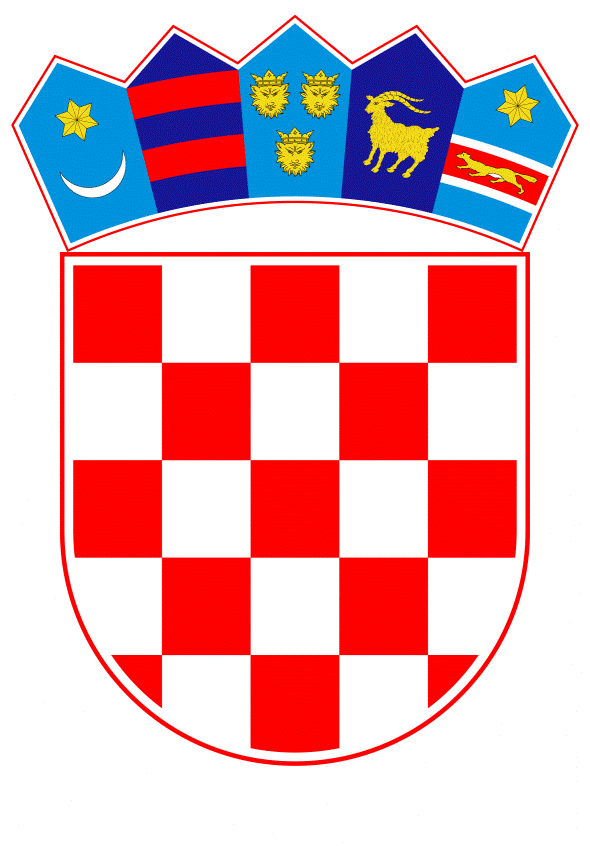 VLADA REPUBLIKE HRVATSKEZagreb, 5. siječnja 2022.______________________________________________________________________________________________________________________________________________________________________________________________________________________________Banski dvori | Trg Sv. Marka 2  | 10000 Zagreb | tel. 01 4569 222 | vlada.gov.hr                                                                                                          PRIJEDLOG	Na temelju članka 31. stavka 3. Zakona o Vladi Republike Hrvatske (Narodne novine, broj 150/11, 119/14, 93/16 i 116/18) Vlada Republike Hrvatske je na sjednici održanoj ________  2022.  donijelaZ A K LJ U Č A K		Prihvaća se Izvješće o korištenju sredstava Proračunske zalihe Državnog proračuna Republike Hrvatske za 2021. godinu, za studeni 2021. godine, u tekstu koji je Vladi Republike Hrvatske dostavilo Ministarstvo financija aktom, klase: 400-06/21-01/61, urbroja: 513-05-02-21-21, od 14. prosinca 2021. Klasa:Urbroj:Zagreb,                                                                        PREDSJEDNIK                                                                                          mr. sc. Andrej Plenković Predlagatelj:Ministarstvo financijaPredmet:Izvješće o korištenju sredstava Proračunske zalihe Državnog proračuna Republike Hrvatske za 2021. godinu, za studeni 2021.  